„What a dream I had, dressed in organdy clothed in crinoline of smoky burgundy...“(Simon and Garfunkel) AngelaIn my eyesmost beatiful groundif heaven can be foundpink and yellow butterfliesgreen sunny meadow  sky of cristal bluewith sun balland no shadow at all.  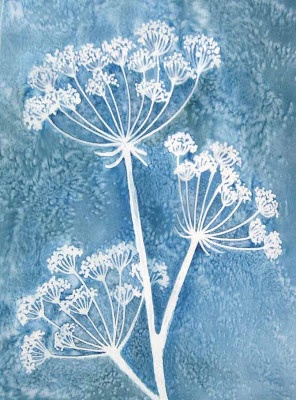 Pure joyultimate delightlike child with new toyrunning freely in sunlightamong irises and liliesaubergine and purple treesgrasshopper playswith me. Then I sawcoaches and horses of black and white     staircase in marble luxurious court  king's resortadorable sight. I woke up.But the sceneremains in my eyes'remembrance. My heart and I we riseand dance and dance...there is a chance...of paradise. 